Памятка «Развитие мелкой моторики ребёнка в быту»Моторика представляет собой двигательную активность организма. Моторика различается на крупную и мелкую. Крупная моторика отвечает за двигательные навыки головы, корпуса, рук и ног, мелкая в свою очередь – за скоординированные движения пальцев. Необходимо развивать в малыше две эти моторики. Но самое главное внимание необходимо уделить мелкой, потому, что именно мелкая моторика способствует гармоничному развитию речевого центра в головном мозге. Развитие мелкой моторики рук также напрямую связано с мышлением, вниманием, наблюдательностью, памятью, воображением и координацией.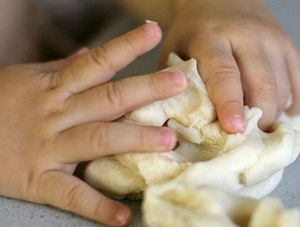 Мелкая моторика развивается постепенно, это индивидуальный процесс и у каждого ребенка он проходит своими темпами. Сначала движения малыша неловкие, неумелые и негармоничные. Чтобы помочь малышу совершенствовать мелкую моторику, необходимо приложить максимум усилий. Для этого не так важно подбирать  развивающие игрушки, особые приспособления, идеи для занятий могут возникнуть в любое время и в любом месте. 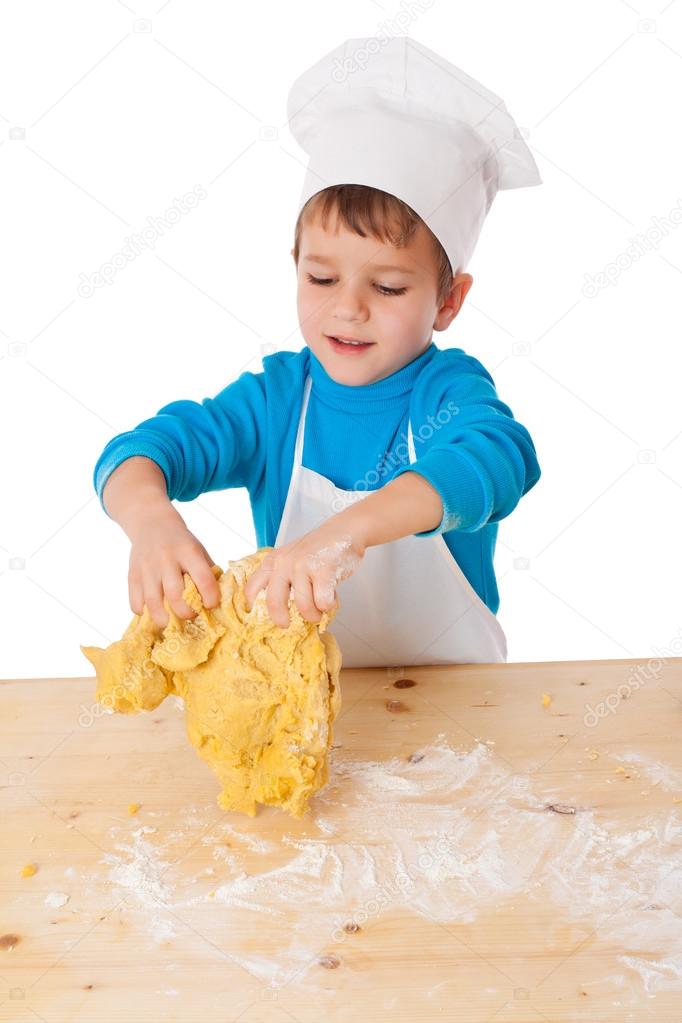 Вот такими взрослыми делами можно заинтересовать ребенка, чтобы тренировались его еще не особо послушные пальчики:На кухне:1. Снимать шкурку со сваренных «в мундире» овощей. Очищать крутые яйца. Чистить апельсины и мандарины.2. Разбирать расколотые грецкие орехи (ядра от скорлупок). Очищать фисташки и семечки руками. Отшелушивать пленку с жареного арахиса. 3. Собирать со стола крошки. Помогать собирать рассыпавшиеся по полу мелкие предметы (пуговицы, фасоль, бусинки).4. Помогать перебирать крупу.5. Лепить пельмени, печенье из теста.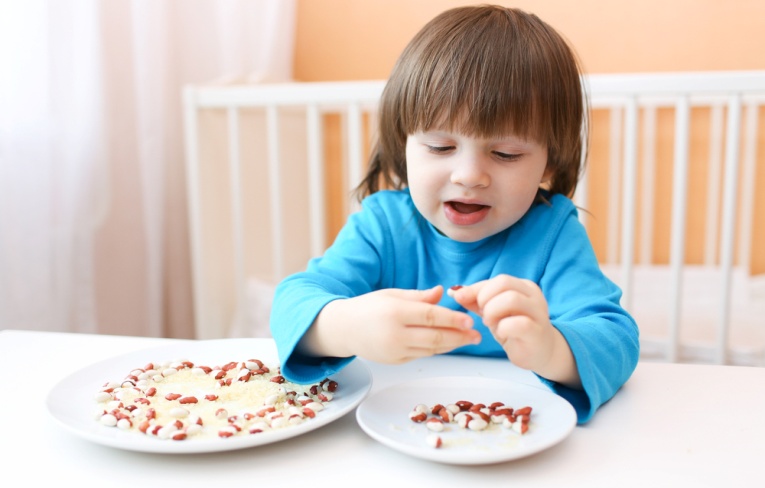 6. Мыть посуду и овощи. Желательно, чтобы  малыш не видел, как мама потом перемывает.7. Перебирать собранные ягоды, отрывая плодоножки, убирая листочки и сортируя на хорошие и плохие.8. Развязывать полиэтиленовые пакеты с продуктами, вскрывать упаковки.Дома:1. Открывать почтовый ящик и дверь ключом.2. Пытаться самостоятельно надевать на себя одежду и обувь, перчатки и снимать. Для этого часть обуви и одежды должны быть доступны ребенку, чтобы он мог наряжаться, когда будет настроение.3. Заплетать косы себе, маме, сестре или кукле, используя заколки, резинки и банты.4. Вешать белье на веревку, с помощью прищепок.5. Рвать, мять бумагу и набивать ей убираемую на хранение или на просушку обувь. 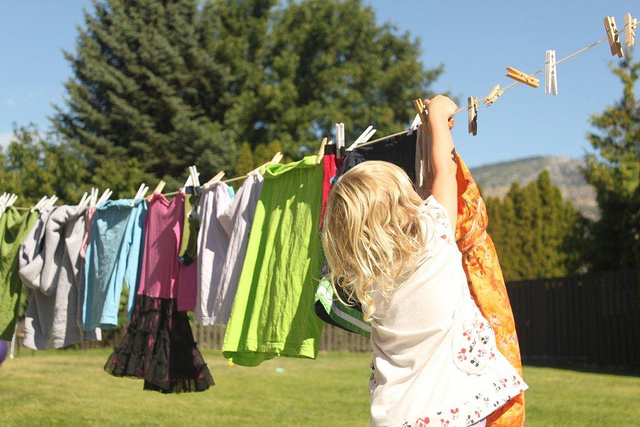 6. Помогать родителям отвинчивать различные пробки — у бутылок с водой, пены для ванн, кремов, зубной пасты и т.п.7. Затачивать карандаши точилкой. Стирать нарисованное ластиком.8. Искать край скотча (это даже у взрослых порой долго не получается).9. Доставать затерянные предметы из узкой щели под шкафом диваном, между мебелью. 10. Аккуратно перелистывать страницы читаемой ему книги. 11. Очищать расческу после использования.12. Отщипывать катышки с одежды.Материал подготовлен Гладун Е.Н.,воспитателем отделения дневного пребывания